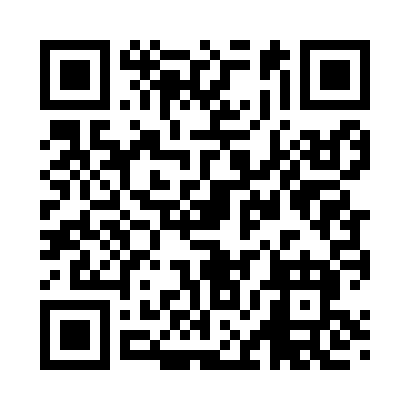 Prayer times for Snowslip, Montana, USAMon 1 Jul 2024 - Wed 31 Jul 2024High Latitude Method: Angle Based RulePrayer Calculation Method: Islamic Society of North AmericaAsar Calculation Method: ShafiPrayer times provided by https://www.salahtimes.comDateDayFajrSunriseDhuhrAsrMaghribIsha1Mon3:385:381:385:539:3811:382Tue3:385:381:385:539:3811:383Wed3:395:391:385:539:3711:384Thu3:395:401:385:539:3711:385Fri3:395:411:395:539:3611:376Sat3:405:411:395:539:3611:377Sun3:405:421:395:539:3511:378Mon3:415:431:395:539:3511:379Tue3:415:441:395:539:3411:3710Wed3:425:451:395:539:3311:3611Thu3:435:461:395:539:3311:3612Fri3:435:471:405:539:3211:3613Sat3:445:481:405:529:3111:3514Sun3:445:491:405:529:3011:3515Mon3:455:501:405:529:3011:3516Tue3:465:511:405:529:2911:3317Wed3:485:521:405:529:2811:3118Thu3:505:531:405:519:2711:2919Fri3:525:541:405:519:2611:2720Sat3:545:551:405:519:2511:2521Sun3:565:561:405:509:2411:2322Mon3:585:581:405:509:2211:2123Tue4:005:591:405:509:2111:1924Wed4:026:001:405:499:2011:1725Thu4:056:011:405:499:1911:1526Fri4:076:021:405:489:1811:1327Sat4:096:041:405:489:1611:1128Sun4:116:051:405:479:1511:0929Mon4:136:061:405:479:1411:0630Tue4:156:081:405:469:1211:0431Wed4:176:091:405:469:1111:02